Auchenharvie Academy 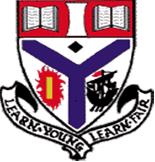 Self-Evaluation Policy & Procedures 2017Contents														PageOur Vision 												3Purpose of Self-evaluation										3Process of Self-evaluation										4Programme of Self-evaluation									5 Self-Evaluation – Responsibilities of all staff						6-9Self-evaluation, Improvement Planning and the Quality Indicators		10-11Appendices:Appendix 1: School Self-evaluation Calendar						12-15Appendix 2: Sharing Classroom Experience Procedures				16Appendix 3: Education Scotland’s Quality Indicators & Themes			17-20Appendix 4: Reference Documents								21Our VisionAuchenharvie Academy caters for the needs of our wider community in general and particularly our learners. We believe strongly that as professionals, our staff must be accountable to our learners, parents & carers, Parent Council, our wider community, the Local Authority and HMIe. This policy sets out both a framework and process for self-evaluation in Auchenharvie Academy. In order to get it right for every child, we will work in partnership with our school community to improve the performance of our school and to give our pupils a high quality education which meets their individual needs and gives them the appropriate support to fulfil their potential and continue on to positive destinations. Purpose of Self-evaluationThe principal purpose of self-evaluation is to improve outcomes for our learners. Self-evaluation is an active element in our improvement planning cycle and is a crucial tool for development at all levels. It informs our strategic and improvement plans and helps us focus on our priorities for development.At Auchenharvie Academy, we are committed to the process of self-evaluation. Our procedures are designed to ensure we identify our key strengths and areas for development at individual, faculty and whole school level, and that these are used to celebrate success and crucially, to plan for improvement. The Extended Leadership Team* has a responsibility to monitor the effectiveness of faculties, teachers, courses and policies. Classroom teachers also have a responsibility to constantly evaluate their own lessons and classroom management with a view to improving effectiveness. All monitoring and evaluation in Auchenharvie Academy will take place with a view to improving our performance.Process of Self-evaluationSelf-evaluation is an on-going process. It is a career-long process and is an essential step in effecting change and improvement for learners and staff. Self-evaluation is based on professional reflection, challenge and support amongst practitioners. Effective self-evaluation involves taking actions which result in clear benefits for all learners. Most of all, it is about striving for excellence and equity.  * The Extended Leadership Team (ELT) comprises the Senior Leadership Team(SLT), Faculty Leaders, Guidance Staff & Pupil Support Staff.Programme of Self-EvaluationAt Auchenharvie Academy, all of our self-evaluation activities will involve are three core questions:How well are we doing? How do we know? (on what evidence is our judgement based?) How can we improve things further? (going from Good  Very Good  Excellent)To do this effectively, we will look inwards, outwards and forwards. This will involve identifying our strengths and development needs through effective and meaningful self-evaluation; learning from what happens in other schools to challenge our own thinking, and exploring future employment trends so that we can equip our young people with the tools they need to be competitive in future labour markets. We will use HGIOS4 quality indicators to ensure rigorous self-evaluation as part of improvement planning and we will also take into account the National Improvement Framework key priorities as well as local authority high level objectives in accordance with the 3 year improvement cycle.Self-evaluation in Auchenharvie AcademyWe are working to ensure that our self-evaluation programme:has learners’ achievements and experiences as the principal focusinvolves all staff at all levels in assessing outcomes and performance is open and honest with a view to supporting pupils to achieve their potentialis an on-going processis embedded in strategic planning and draws on regular quality assurance proceduresroutinely seeks the views of learners, parents and staff and consults other stakeholders where appropriateleads to improvement plans which are monitored against clear targetsresults in Excellence and Equity for learners.Our Self-Evaluation Policy will reflect:How Good Is Our School 4 (HGIOS 4)National Improvement Framework (NIF)NAC Education & Youth Employment Quality Improvement FrameworkSchool Improvement Plan 2016-2017Self-Evaluation – Responsibilities of StaffAll teaching staffEngage in self-evaluation using the relevant professional standard and maintain an effective record and portfolio of their own professional learning and development and a professional learning action plan.Analyse attainment dataContribute to the completion of assigned tasks from SIPContribute to self-evaluation focus groups (staff)Contribute to professional dialogue at departmental meetingsContribute to whole school reviewSupport learners to complete departmental pupil surveysAct upon feedback to improve learner experiences, attainment and achievementParticipate in all elements of the Learning and Teaching Observation programmeFaculty Leaders/Principal Teachers & Senior LeadersEngage in self-evaluation using the relevant professional standard and maintain an effective record and portfolio of their own professional learning and development and a professional learning action plan.Analyse attainment data and prepare attainment and achievement reportsCollate data (with support) from pupil surveysEngage in professional dialogue through participation in Faculty Link meetings and Extended Leadership Team meetingsObserve teaching practice and provide verbal and written feedback to colleaguesCollate SIP returns as per Quality Assurance calendarProduce faculty/department Standards and Quality ReportCarry out additional quality assurance tasks as per the Quality Assurance calendarLead the culture of self-evaluation within the faculty/departmentRecord self-evaluation activities in the QI MachineSenior LeadersEngage in self-evaluation using the relevant professional standard and maintain an effective record and portfolio of their own professional learning and development and a professional learning action plan.Conduct pupil, parent/carer, and external partner focus groups and collate data (with support)Provide feedback to all stakeholders on school progress with school improvement prioritiesEngage in professional dialogue via Senior Leadership Team meetings on school prioritiesProduce whole school Standards & Quality reportProduce School Improvement Plan review reportPrepare School Improvement PlanPrepare School Self-Evaluation reportPrepare School HandbookPrepare reports and focus groups for QA visits (NAC)Participate in quality improvement visits and professional dialogue with Senior Managers (NAC)Carry out additional quality assurance tasks as per the Quality Assurance calendarLead a culture of self-evaluation within the school and wider school communitySenior Managers (NAC)Implementing and reviewing authority quality improvement procedures and policiesCommunicating quality improvement procedures and policies to all managers within school and early year’s centresMonitoring and evaluating school self-evaluation procedures including visits to discuss self-evaluation and attainmentDeveloping, implementing and promoting the strategies to raise pupil attainment and achievementSupporting and challenging schools, centres and departments on particular issues arising from HMI inspectionsSelf-evaluation, Improvement Planning and the Quality IndicatorsSelf-evaluation is not an activity that takes place and ends. There is a result of all Self-Evaluation activities and at Auchenharvie Academy, we use the information and data gathered from self-evaluation to plan for improvements and ensure a regular process of monitoring, evaluation and improvement planning as set out in the Quality Assurance Calendar. As well as providing immediate feedback for teaching staff, faculty heads and senior leaders, information from our programme of self-evaluation activities contributes towards the annually updated Standards and Quality Report which is a reflection of the school’s performance against key quality indicators. This report provides the opportunity to identify strengths, celebrate and share good practice, as well as highlighting areas for improvement. The outcomes of the report and priorities in the School Improvement Plan will be very similar if not the same.Central to our self-evaluation and improvement planning process are the quality indicators published by Education Scotland (HGIOS 4). The quality indicators are listed in appendix 3. The National Improvement Framework (NIF) is also a key driver of our self-evaluation.The activities in our self-evaluation programme are shown below:                          APPENDIX 1: AUCHENHARVIE ACADEMY SELF EVALUATION CALENDAR 2017/18                    KEY: All Teaching Staff (*)         Faculty Leaders/Principal Teachers (*)          PT Pastoral / PT Pupil Support additional tasks (*)        Senior Leadership Team (*)Appendix 2: Sharing Classroom Experience - ProceduresWe have three broad categories of sharing classroom experience:Learning WalksThese are carried out by our Senior Leadership Team (SLT) and focus on our key learning and teaching priorities. They take place throughout the school year with Senior Leaders carrying out observations in their link faculties and Curriculum Leaders monitoring work within their own subject areas. Teachers can be given advance notice of these classroom visits and typically, a member of the SLT would spend a relatively brief period of time in a lesson (e.g. 10-15 minutes). A record of each observation is made by the school leader, oral feedback is given to the individual teacher and a summary written report prepared which highlights strengths and identifies areas for development. The report is distributed to faculty members and discussed at a faculty meeting.Learning TeamsLearning Teams is an alternative approach to sharing classroom experience. Teachers usually work in pairs or groups across Faculties with two observing and one teaching. There is a recording sheet which is purely for the teachers involved and its function is to promote discussion with a focus on improving learning and teaching.  Pupil TrailsThese are carried out by our Pupil Support Leaders and Support for Learning staff. Staff have observed pupils with additional support needs with a view to assessing the effectiveness of agreed support strategies. Reports are shared with senior leaders, curriculum leaders and where appropriate, all teaching staff. Appendix 3: Quality Indicators & ThemesQuality Indicator ThemesAppendix 4: Reference Documents/PublicationsHGIOS 4https://education.gov.scot/improvement/Documents/Frameworks_SelfEvaluation/FRWK2_NIHeditHGIOS/FRWK2_HGIOS4.pdfNational Improvement Frameworkhttp://www.gov.scot/Resource/0049/00491758.pdf NAC Quality Improvement – Education & Youth Employment 2015-2018 https://www.north-ayrshire.gov.uk/Documents/CorporateServices/ChiefExecutive/PolicyandPerformance/directorate-plan-education-youth-employment-2016-update.pdf What’s Worth Fighting for in your School?Fullan, Michael Hargreaves, Andy ISBN 1-878234-02-1 1991Self-Evaluation – What’s in it for Schools?MacBeth, John ISBN 9780415277426 2002Auchenharvie Academy School Improvement PlanACTIVITYQIFrequency & GuidanceSEPTOCTNOVDECJANFEBMARAPRMAYJUNModeration of planning,  learning, teaching and assessment BGE - subjectOngoing specific to subject.√√√√√√√√√√√√√√√√√√√√√√Poverty proof BGE courses / learning / homeworkOngoing√√√√√√√√√√√√Learning & Teaching observations1.2/2.3/3.2PT /SLT/PEER√√√√ √√√√Review of Curriculum1.1/ 2.2Ongoing as appropriate√√√√√√√√√√√√√√√Prelim Analysis1.2/2.3/3.2Annually√√√√Pupil Voice inc Surveys / focus groups / learning walksOngoing√√√√Joint Cabinet√√√√√√√√√√√√√√√√√√√√√√√√√√√√√√√√Parental Feedback (Parents Evenings and Focus groups)2.7As per school calendar√S5/6√S4√S2&S3√S1ACTIVITYQIFrequency & GuidanceAUGSEPTOCTNOVDECJANFEBMARAPRMAYJUNPTPS Evaluation of classroom interventionsOngoing throughout session.√√√√√√√√√√Pupil Attitudes to Self and school (PASS)3.1Twice annually√√√√SENIT3.1Twice annually√√What is our capacity for improvement?Leadership and ManagementLearning ProvisionSuccesses and AchievmentsHow Good is our Leadership and Approach to Improvement?How good is the quality of the care and education we offer?How good are we at ensuring the best possible outcomes for all our learners?Self-evaluation for self-improvement 2.1 Safeguarding & child Protection3.1 Ensuring Wellbeing, Equality and Inclusion1.2 Leadership of Learning2.2 Curriculum3.2 Raising achievement and attainment1.3 Leadership of Change2.3 Learning, Teaching & Assessment3.3 Increasing Creativity & Employability1.4 Leadership and Management of Staff2.4 Personalised Support1.5 Management of Resources to Promote Equity2.5 Family Learning2.6 Transitions2.7 PartnershipsLeadership & ManagementThemes1.1 Self-evaluation for self-improvementCollaborative approaches to self-evaluationAnalysis and evaluation of intelligence and data Ensuring impact on learners’ successes and achievements1.2 Leadership of LearningProfessional engagement and collegiate working Impact of career-long professional learning Children and young people leading learning1.3 Leadership of ChangeDeveloping a shared vision, values and aims relevant to the school and its community Strategic planning for continuous improvement Implementing improvement and change1.4 Leadership & Management of StaffGovernance framework Building and sustaining a professional staff team Staff wellbeing and pastoral support1.5 Management of Resources to Promote EquityManagement of finance for learning Management of resources and environment for learningLearning ProvisionThemes2.1 Safeguarding & child ProtectionArrangements for safeguarding, including child protection Arrangements to ensure wellbeing National guidance and legislation2.2 CurriculumRationale and design Development of the curriculum Learning pathways Skills for learning, life and work2.3 Learning, Teaching & AssessmentLearning and engagement Quality of teaching Effective use of assessment Planning, tracking and monitoring2.4 Personalised SupportUniversal support Targeted support Removal of potential barriers to learning2.5 Family LearningEngaging families in learning Early intervention and prevention Quality of family learning programmes2.6 TransitionsArrangements to support learners and their families Collaborative planning and delivery Continuity and progression in learning2.7 PartnershipsThe development and promotion of partnerships Collaborative learning and improvement Impact on learnersSuccesses & AchievementsThemes3.1 Ensuring Wellbeing, Equality and InclusionWellbeing Fulfilment of statutory dutiesInclusion and equality3.2 Raising achievement and attainmentAttainment in literacy and numeracy Attainment over time Overall quality of learners’ achievement Equity for all learners3.3 Increasing Creativity & EmployabilityCreativity skills Digital innovation Digital literacy Increasing employability skills